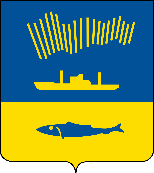 АДМИНИСТРАЦИЯ ГОРОДА МУРМАНСКАП О С Т А Н О В Л Е Н И Е   .  .                                                                                                            №     На основании пункта 2 статьи 78.1 Бюджетного кодекса Российской Федерации, Федерального закона от 06.10.2003 № 131-ФЗ «Об общих принципах организации местного самоуправления в Российской Федерации», Федерального закона от 12.01.1996 № 7-ФЗ «О некоммерческих организациях», постановления Правительства Российской Федерации от 07.05.2017 № 541 «Об общих требованиях к нормативным правовым актам, муниципальным правовым актам, регулирующим предоставление субсидий некоммерческим организациям, не являющимся государственными (муниципальными) учреждениями», Устава муниципального образования город Мурманск, в целях реализации муниципальной программы города Мурманска «Развитие физической культуры и спорта» на 2018 - 2024 годы, утвержденной постановлением администрации города Мурманска от 10.11.2017 № 3601,            п о с т а н о в л я ю: 1. Внести в постановление администрации города Мурманска от 28.09.2017 № 3152 «Об утверждении порядка предоставления субсидии некоммерческим организациям на финансовое обеспечение затрат, связанных с проведением физкультурных и спортивных мероприятий, и положения о проведении конкурса проектов проведения физкультурных и спортивных мероприятий некоммерческими организациями» (в ред. постановлений от 16.03.2018 № 655, от 06.08.2018 № 2476, от 18.06.2019 № 2076) следующие изменения:     1.1. Пункт 4.1.3. изложить в новой редакции:	«4.1.3. Орган внутреннего муниципального финансового контроля осуществляет обязательную проверку соблюдения условий, целей и порядка предоставления Субсидии в соответствии с требованиями Бюджетного кодекса Российской Федерации.».     2. Отделу информационно-технического обеспечения и защиты информации администрации города Мурманска (Кузьмин А.Н.) разместить настоящее постановление на официальном сайте администрации города Мурманска в сети Интернет.     3. Редакции газеты «Вечерний Мурманск» (Хабаров В.А.) опубликовать настоящее постановление.      4. Настоящее постановление вступает в силу со дня официального опубликования.5. Контроль за выполнением настоящего постановления возложить на заместителя главы администрации города Мурманска Левченко Л.М. Глава администрации города Мурманска                                                                                 Е.В. Никора